Ground Force Medicine LLCSara B. Frawley ND										Sara B. Frawley ND80 Shunpike Rd											850 N. Main St ExtSuite 101											Bldg 2 Suite 3CCromwell, CT 06416										Wallingford, CT 06492Medical Records Release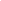 List other facilities’ records to be included when releasing for the purpose of continuing medical care:For the Following Dates: _______________________ until _______________________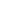 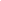 In compliance with state statutes which require special permission to release otherwise privileged information, please release records pertaining to:Purpose or need for disclosure: (check applicable categories)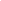 I understand that this authorization shall be valid for one (1) year unless otherwise stated below or revoked through written notice to Medical Records.By signing this form, I authorize you to release confidential health information about me, by releasing  a copy of my  medical records, or a summary or narrative of my protected health information, to the person(s) or entity listed below.I understand that you will provide this information within 15 days from receipt of request and that a fee for preparing and furnishing this information may be charged according to rulings set forth by the Texas State Board of Medical Examiners.Signature of Patient/Parent: 	Date: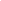 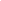 _____________________________________________________________________________		_______________________________(if signed by person other than patient, state relationship and authorization to do so)(Name of Patient)(Birthdate)(Street Address)(City, State, Zip Code)Authorizes:Release of Records to:Sara B. Frawley N.D.(Name of Physician)Phone: 203-293-7293(Name of Health Care Facility)Fax: 877-784-2390(Street Address)(City, State, Zip Code)Information to be Released:All Clinic RecordsVisual FieldsLab ReportsOffice NotesPhotographsX-Ray ReportsOther (Specify)Mental healthAIDS test resultsDrug abuseDevelopmental disabilitiesAIDS-released disease diagnosisOtherAlcoholismFurther medical carePayment of insurance claimLegal investigationApplication for insuranceVocational rehabilitation evaluationPersonalDisability determinationOther (Specify)Patient is:MinorIncompetentDisabledDeceasedLegal authority:LegalLegal guardianNext of kin deceased